Career ObjectiveTo acquire an entry level position in the college where I can use my good teaching skills for the better development of the students.Experience SummaryHighly motivated, tech-savvy professional with over 5 years experience in teaching, training, research and development, teaching, and technical associate, desktop support, electrical trainee.Additional SkillsPCB DesignOS – WinXP/7/8MSOffice 97/2003/2007/2010Working ExperienceWorking as a Support Engineer in Infosystems First Name of Application CV No First Name of Application CV No 1654152Whatsapp Mobile: +971504753686 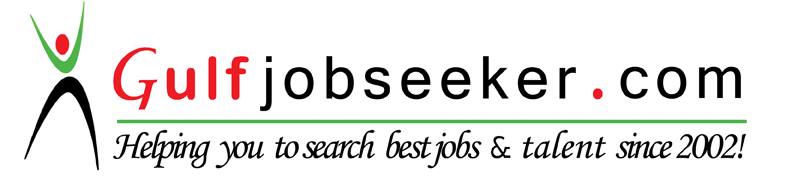 To get contact details of this candidate Purchase our CV Database Access on this link.http://www.gulfjobseeker.com/employer/services/buycvdatabase.php Educational & Research Institute from 01-06-2013 to till dateDevelop best practices and guidelines for students with real world applications.Diagnose mechanical, software, hardware and systems failures through established procedures.Attending the Supporting Team leader meetings and conversing about the projects.Maintaining paper and document works properly.Worked as a Lecturer in St Joseph’s College of Engineering & Technology from 01-07-2010 to 31-05-2011Conducting theory classes and practical classes for both Electrical and Electronics branch students.Prepared and maintaining the course file materials.Maintaining student’s attendance records and updating to the admin accordingly.Attending the HOD – Lecturer meetings and presenting about the class reports.Attending the Lecturer – Management meetings and suggesting the improvement to be done in the department. Motivating students for participating in various activities.Performing as an Exam cell Coordinator.Worked as a Technical Associate Engineer in CMS Info Systems Private Limited from 01-01-2010 to 28-02-2010Installation and updating of software to user’s demand.Troubleshooting the system bugs and removes bad sectors.Maintaining, servicing all the PC’s and printers in the allotted sites.Worked as a Desktop Support Engineer in Vetri Communication Technologies from 01-07-2009 to 31-12-2009Configure the system and hardware troubleshooting.Debug the system errors.Installation and updating of software for the customers.System servicing according to customer requirement.Worked as an Electrical Engineer Trainee in KeppelBrady Services from 01-12-2008 to 31-01-2009Analyze and preserving electrical properties in terminal-2, I.G.I, Airport, New Delhi.Switch room auditing and reporting in cargo terminal, I.G.I, Airport, New Delhi.Academic QualificationsM. Tech. VLSI Design (2011 – 2013), Secured 7 CGPA from SASTRA University, Thanjavur, Tamilnadu, India.B.E in Electrical and Electronics Engineering (2004 – 2008), Secured 72.04% from Kings College of  Engineering, Anna University, Chennai, Tamilnadu, India.Academic Paper Publication and ProjectsTitle			: 	Cluster based pruning and survival selection using soft computing.Journal Details	:	S.Shivaji, R.Muthaiah, “Cluster based pruning and survival selection                                               using soft computing”, International Journal of Engineering and                                              Technology (IJET), Vol 5 No 2 April – May (2013) 934-938.M.Tech,	Title	:	Cluster based pruning and survival selection using soft computing.            Description	:	Prune the artificial neural network structure to make it compact and 		                       More efficient for predictions.B.E,		Title	:	Implementation of Impedance Source Inverter for Motor Drives.Description	:	Control the speed of three phase squirrel-cage induction motor by			                        providing Buck- boost operation using one inverter itself. Academic AchievementsDepartment topper in final semester of U.G. degree.One of the toppers in overall U.G. Degree.Acquired 1st prize in department project exhibition in final semester of U.G degree. Got prizes in various paper presentations during 2008, 2007 and 2006 of U.G degree.Achieved 100% attendance in 1st and 7th semesters of U.G degree. Extra-Curricular ActivitiesActed as a student organizer in National Conference (CoFRACCCE-08) and intra department Symposium (FARADIX-06), at Kings College of Engineering, Pudukottai in 2008 and 2006.Participated in Seminar on Intellectual Property Rights at Kings College of Engineering, Pudukottai in 2008. And attended workshop on Computer Hardware at Kings College of Engineering, Pudukottai in 2007.Undergone training program in Mobile Technology in Vetri Communication Technologies and Transformers Alternators in Kamalam Electrical Engineering, at Thanjavur in 2008 and 2007.Member of Electrical and Electronics Engineering association in 2006 and 2005. Personal Profile Date of birth			:   30th July, 1987.Nationality			:   Indian.Marital Status			:   Single.Language known		:   English, Tamil.